								ПРОЕКТ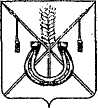 АДМИНИСТРАЦИЯ КОРЕНОВСКОГО ГОРОДСКОГО ПОСЕЛЕНИЯ КОРЕНОВСКОГО РАЙОНАПОСТАНОВЛЕНИЕот _______ 	   		                                     			  № _____г. Кореновск О внесении изменений в постановление администрацииКореновского городского поселения Кореновского районаот 26 декабря 2022 года № 1735 «О предоставлении отсрочкиуплаты арендной платы либо возможности расторжения договоров аренды муниципального имущества, составляющего казну Кореновского городского поселения Кореновского района, без применения штрафных санкций в связи с частичной мобилизацией»В соответствии с Федеральным законом от 6 октября 2003 года                                        № 131-ФЗ «Об общих принципах организации местного самоуправления в Российской Федерации», пунктом 2 распоряжения Губернатора Краснодарского края от 30 декабря 2022 года № 521-р «О предоставлении лицам, принимавшим участие в специальной военной операции, мер поддержки», руководствуясь Уставом Кореновского городского поселения Кореновского района, администрация Кореновского городского поселения Кореновского района п о с т а н о в л я е т:1. Внести в постановление администрации Кореновского городского поселения Кореновского района от 26 декабря 2022 года № 1735                                          «О предоставлении отсрочки уплаты арендной платы либо возможности расторжения договоров аренды муниципального имущества, составляющего казну Кореновского городского поселения Кореновского городского поселения Кореновского района, без применения штрафных санкций в связи с частичной мобилизацией» следующие изменения:1.1. Наименование изложить в новой редакции: «О предоставлении отсрочки уплаты арендной платы либо возможности расторжения договоров аренды без применения штрафных санкций в связи с частичной мобилизацией»1.2. В пункте 1:а) абзац 1 пункта 1 изложить в следующей редакции:«В отношении договоров аренды муниципального имущества (в том числе земельных участков), а также земельных участков, находящихся в государственной собственности до ее разграничения, арендаторами по которым являются физические лица, в том числе индивидуальные предприниматели, юридические лица, в которых одно и то же физическое лицо, являющееся единственным учредителем (участником) юридического лица и его руководителем, в случае если указанные физические лица, в том                                         числе индивидуальные предприниматели или физические лица,                         являющиеся учредителем (участником) юридического лица и его руководителем, призванные на военную службу по мобилизации в         Вооруженные Силы Российской Федерации в соответствии с Указом         Президента Российской Федерации от 21 сентября 2022 года № 647                                 «Об объявлении частичной мобилизации в Российской Федерации» или                        проходящие военную службу по контракту, заключенному в соответствии с пунктом 7 статьи 38 Федерального закона 28 марта 1998 года № 53-ФЗ                             «О воинской обязанности и военной службе» (далее - Федеральный закон                                    № 53-ФЗ), либо заключившие контракт о добровольном содействии в выполнении задач, возложенных на Вооруженные Силы Российской Федерации, предоставляется:»б) подпункт 1 пункта 1 изложить в следующей редакции:отсрочка уплаты арендной платы на период прохождения лицом, указанным в настоящем пункте, военной службы или оказания добровольного содействия в выполнении задач, возложенных на Вооруженные Силы Российской Федерации, и на 90 календарных дней со дня окончания периода прохождения военной службы или оказания добровольного содействия в выполнении задач, возложенных на Вооруженные Силы Российской федерации, указанным лицом;1.3. В пункте 2:а) подпункты 3 и 4 изложить в следующей редакции:«3) арендатору предоставляется отсрочка уплаты арендной платы на период прохождения лицом, указанным в пункте 1 настоящего постановления, военной службы или оказания добровольного содействия в выполнении задач, возложенных на Вооруженные Силы Российской Федерации, и на 90 календарных дней со дня окончания периода прохождения военной службы или оказания добровольного содействия в выполнении задач, возложенных на Вооруженные Силы Российской Федерации, указанным лицом;4)	задолженность по арендной плате подлежит уплате на основании дополнительного соглашения к договору аренды по истечении 90 календарных дней со дня окончания периода прохождения военной службы или оказания добровольного содействия в выполнении задач, возложенных на Вооруженные Силы Российской Федерации, лицом, указанным в пункте 1 настоящего постановления, поэтапно, не чаще одного раза в месяц, равными платежами, размер которых составляет половину ежемесячной арендной платы по договору аренды;»;б) подпункты 6,7 изложить в следующей редакции:«6) на период прохождения лицом, указанным в пункте 1 настоящего постановления, военной службы или оказания добровольного содействия в выполнении задач, возложенных на Вооруженные Силы Российской Федерации, и в течение 90 календарных дней со дня окончания периода прохождения военной службы или оказания добровольного содействия в выполнении задач, возложенных на Вооруженные Силы Российской Федерации, указанным лицом не применяются штрафы, проценты за пользование чужими денежными средствами или иные меры ответственности в связи с несоблюдением арендатором порядка и сроков внесения арендной платы (в том числе в случаях, если такие меры предусмотрены договором аренды);7)	коммунальные платежи, связанные с арендуемым имуществом по договорам аренды, по которым арендатору предоставлена отсрочка уплаты арендной платы, уплачиваются арендодателем в период прохождения лицом, указанным в пункте 1 настоящего постановления, военной службы или оказания добровольного содействия в выполнении задач, возложенных на Вооруженные Силы Российской Федерации, до дня возобновления использования арендуемого по договору имущества, но не превышающий 90 календарных дней со дня окончания периода прохождения военной службы или оказания добровольного содействия в выполнении задач, возложенных на Вооруженные Силы Российской Федерации, указанным лицом.».1.4. Приложения № 1 и № 2 постановления от 26 декабря 2022 года № 1735 изложить в новой редакции согласно приложениям № 1 и № 2 к настоящему постановлению.2. Признать утратившим силу постановление администрации Кореновского городского поселения Кореновского района 28 февраля 2023 года № 215 «О внесении изменений в постановление администрации Кореновского городского поселения Кореновского района от 26 декабря  2022 года № 1735 «О предоставлении отсрочки уплаты арендной платы либо возможности расторжения договоров аренды муниципального имущества, составляющего казну Кореновского городского поселения Кореновского района, без применения штрафных санкций в связи с частичной мобилизацией».3. Общему отделу администрации Кореновского городского поселения Кореновского района (Козыренко) официально опубликования настоящее постановление и обеспечить его размещение на официальном сайте администрации Кореновского городского поселения Кореновского                            района в информационно-телекоммуникационной сети «Интернет».4. Постановление вступает в силу после его официального опубликования и распространяется на правоотношения, возникшие с 15 октября 2022 года.ГлаваКореновского городского поселенияКореновского района							          М.О. Шутылев___________________________________________________(наименование арендодателя)__________________________________________________(адрес)От _______________________________________________(Ф. И. О. арендатора /__________________________________________________Ф. И. О. арендатора, являющегося единственным учредителем(участником)___________________________________________________и руководителем (наименование юридического лица)СНИЛС/ИНН: _____________________________________Паспорт: _________________________________________(серия, номер)Выдан  ___________________________________________(кем и когда)_________________________________________________,зарегистрированный (-ая) по адресу:____________________________________________________________________ ____________________________________________ телефон: __________________________________________ адрес электронной почты: ___________________________УВЕДОМЛЕНИЕ АРЕНДОДАТЕЛЯо предоставлении отсрочки уплаты арендной платы На основании подпункта 1 пункта 1 /пункта 4 (нужное подчеркнуть) постановления администрации ______городского/сельского поселения ______ района/муниципального образования _____ район от ____ №______  и на условиях, указанных в пункте 2 названного постановления, я имею право на отсрочку уплаты арендной платы по договору аренды муниципального имущества № _______________________ (указать номер договора) от _____________________(указать число, месяц, год). В связи с призывом меня на военную службу по мобилизации в Вооруженные Силы Российской Федерации в соответствии с Указом Президента Российской Федерации от 21 сентября 2022 года № 647 «Об объявлении частичной мобилизации в Российской Федерации»/прохождением мной военной службы по контракту, заключенному в соответствии с пунктом 7 статьи 38 Федерального закона от 28 марта 1998 года № 53-ФЗ «О воинской обязанности и военной службе»/заключением мной контракта о добровольном содействии в выполнении задач, возложенных на Вооруженные Силы Российской Федерации (нужное подчеркнуть), прошу предоставить мне отсрочку уплаты арендной платы на период прохождения мной военной службы по  мобилизации в Вооруженных силах Российской Федерации/оказания добровольного содействия в выполнении задач, возложенных на Вооруженные Силы Российской Федерации (нужное подчеркнуть), начиная  с ______________(указать число, месяц, год).Приложение:_____________________________________________________________________________________копии документов, подтверждающих статус прохождения военной службы по частичной мобилизации в Вооруженных Силах Российской Федерации /копия уведомления о заключении контракта о прохождении военной службы в соответствии с пунктом 7 статьи 38 Федерального закона от 28 марта 1998 г. № 53-ФЗ «О воинской обязанности и военной службе» либо контракта о добровольном содействии в выполнении задач, возложенных на Вооруженные Силы Российской Федерации______________________________________________________________________________________________________________________________________________________________________________________________( должность, подпись, инициалы, фамилия)________________________________________________________________________________________________( число, месяц, год)Исполняющий обязанности начальника отдела имущественных и земельныхотношений администрации Кореновскогогородского поселения 							                С.Р. Пегина___________________________________________________(наименование арендодателя)__________________________________________________(адрес)От _______________________________________________(Ф. И. О. арендатора /__________________________________________________Ф. И. О. арендатора, являющегося единственным учредителем(участником)___________________________________________________и руководителем (наименование юридического лица)СНИЛС/ИНН: _____________________________________Паспорт: _________________________________________(серия, номер)Выдан  ___________________________________________(кем и когда)____________________________________________________________________,зарегистрированный (-ая) по адресу:_____________________________________________________________________ _____________________________________________ телефон: __________________________________________ адрес электронной почты: ___________________________УВЕДОМЛЕНИЕ АРЕНДОДАТЕЛЯо расторжении договора аренды без применения штрафных санкций На основании подпункта 2 пункта 1 /пункта 4 (нужное подчеркнуть) постановления администрации ______городского/сельского поселения _____ района/муниципального образования _____ район от ____ №______  и на условиях, указанных в пункте 3 названного постановления, я имею право на расторжение договора аренды муниципального имущества № ________________________ (указать номер договора) от _____________________(указать число, месяц, год) без применения штрафных санкций.В связи с призывом меня на военную службу по мобилизации в Вооруженные Силы Российской Федерации в соответствии с Указом Президента Российской Федерации от 21 сентября 2022 года № 647 «Об объявлении частичной мобилизации в Российской Федерации»/прохождением мной военной службы по контракту, заключенному в соответствии с пунктом 7 статьи 38 Федерального закона от 28 марта 1998 года № 53ФЗ «О воинской обязанности и военной службе»/заключением мной контракта о добровольном содействии в выполнении задач, возложенных на Вооруженные Силы Российской Федерации (нужное подчеркнуть), прошу расторгнуть со мной договор аренды муниципального имущества № _______________________ (указать номер договора) от _____________________(указать число, месяц, год).Приложение:________________________________________________________________________________________________копии документов, подтверждающих статус прохождения военной службы по частичной мобилизации в Вооруженных Силах Российской Федерации /копия уведомления о заключении контракта о прохождении военной службы в соответствии с пунктом 7 статьи 38 Федерального закона от 28 марта 1998 г. № 53-ФЗ «О воинской обязанности и военной службе» либо контракта о добровольном содействии в выполнении задач, возложенных на Вооруженные Силы Российской Федерации________________________________________________________________________________________________________________________________________________________________________________________________( должность, подпись, инициалы, фамилия)____________________________________________________________________________________________________________________________________________________(число, месяц, год)Исполняющий обязанности начальника отдела имущественных и земельныхотношений администрации Кореновскогогородского поселения 							                С.Р. ПегинаПРИЛОЖЕНИЕ № 1УТВЕРЖДЕНОпостановлением администрации Кореновского городского поселения Кореновского района                             от _____________№ ______ПРИЛОЖЕНИЕ № 2УТВЕРЖДЕНОпостановлением администрации Кореновского городского поселения Кореновского района                             от _____________№ ______